桃園市106學年度國民中小學「體適能創意教學」教師增能研習實施計畫依據：   （一）教育部國民及學前教育署補助辦理十二年國民基本教育精進國中小教學品質要點。  （二）桃園市106年十二年國民基本教育精進國中小教學品質計畫。（三）桃園市政府教育局106.1.20桃教體字第1060005962號函。二、目標：  （一）結合理論與教學實務，研發體適能創新教學課程。  （二）深化體適能教學知能，提升教師教學專業。  （三）透過樂趣化課程與教學活動，激發學生學習效能。三、主辦單位：桃園市政府教育局。承辦單位：桃園市中壢區中原國民小學。研習對象：本市國中小教師，計100人。研習地點：中原國小(會議室、操場、一樓活動廣場…等)。課程內容及課程表：  （一）學校體適能政策宣導。  （二）學校體適能策略推廣。  （三）體適能創意教學。（四）國民中小學健康與體育領域課程教材教法實務演練。八、研習日期：106年9月~12月，每雙週三下午，共8次，每次3小時。九、其它：  （一）報名方式：請參加教師於報名截止日前逕行登入桃園市教師研習系統網報名，依照報名順        序優先錄取，如報名踴躍而致額滿，得提前截止報名。  （二）研習時數核發：凡全程參與本年度研習者，予以核發24小時研習時數；完成報名程序之        研習人員，倘因特殊緊急事件無法參加者，應於研習前3日告知，並依程序辦理取消研習。  （三）承辦學校僅提供機車停放使用，汽車停放請多加利用周邊公有停車場。   (四) 本案連絡人：學務處蕭主任，電話：03-4388200轉310；體育組吳老師，電話：03-4388200        轉313。桃園市中壢區中原國民小學 － 學校周邊 汽車停車資訊桃園市交通局中原國小公有地下停車場（實踐路口）：30元／小時中原大學地下停車場（維澈樓）：20元／半小時Times停車場（寶雅百貨旁巷口）：10元／半小時新天地游泳池停車場（中山東路一段路口）：40元／小時大潤發賣場：顧客免費中原國小學校周邊道路為加強拖吊區，禁止臨停，以免受罰。中原國小校區平面空間有限，無法容納汽車停車，敬請見諒。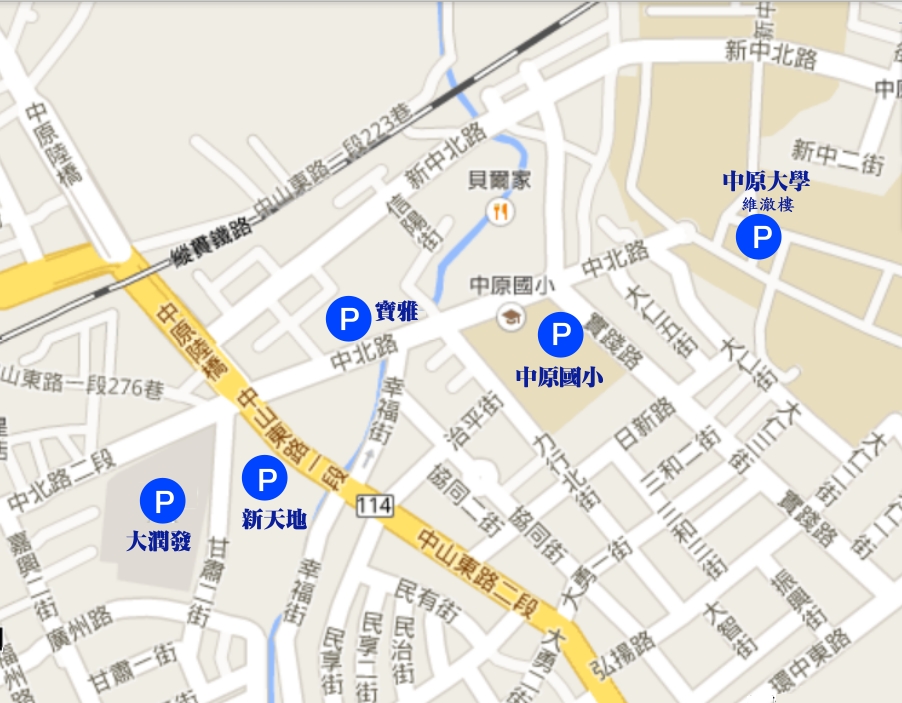 